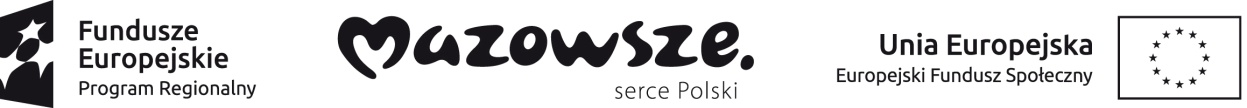 Lista uczniów niezakwalifikowanych doProjekt pn. „Wysoka jakość kształcenia zawodowego w Powiatach: Grójeckim i Warszawskim Zachodnim” realizowany w ramach Regionalnego Programu Operacyjnego Województwa Mazowieckiego na lata 2014-2020, Oś priorytetowa X Edukacja dla rozwoju regionu, Działanie 10.3 Doskonalenie zawodowe, Poddziałanie 10.3.1 Doskonalenie zawodowe uczniów.wz -według kolejności zgłoszeńLPIMIĘ I NAZWISKOKLASAPUNKTY1Dawid Robert Kania4PIwz2Artur Łukasz Rzepka3PIwz3Kacper Musiał3PIwz4Patryk Głąbikowski3PAwz5Mikołaj Dominik Pasternak3PAwz6Jakub Franczak3PIwz7Szymon Krakowiak3PSwz8Mikołaj Sokołowski3PIwz9Łukasz Michalski3PIwz